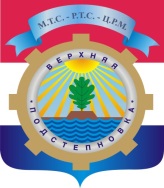                                     АДМИНИСТРАЦИЯ СЕЛЬСКОГОПОСЕЛЕНИЯ ВЕРХНЯЯ ПОДСТЕПНОВКА МУНИЦИПАЛЬНОГО РАЙОНА                             ВОЛЖСКИЙ САМАРСКОЙ ОБЛАСТИПОСТАНОВЛЕНИЕот 30 мая 2019 № 129-рОб оплате гражданами жилых помещений по договорам найма муниципального жилищного фонда в сельском поселении Верхняя Подстепновка муниципального района Волжский Самарской областина II полугодие 2019 годаВ соответствии с Жилищным кодексом РФ, Федеральным законом от 06.10.2003 № 131-ФЗ «Об общих принципах организации местного самоуправления в Российской Федерации», руководствуясь Уставом сельского поселения Верхняя Подстепновка, Администрация сельского поселения Верхняя Подстепновка муниципального района Волжский Самарской областиПОСТАНОВЛЯЕТ:1. Установить плату за пользование жилыми помещениями (плата за наем) для нанимателей жилых помещений по договорам социального найма и договорам найма специализированных жилых помещений муниципального жилищного фонда согласно Приложению 1.2. Установить плату за содержание жилого помещения для нанимателей жилых помещений по договорам социального найма и договорам найма специализированных жилых помещений муниципального жилищного фонда и собственников помещений в многоквартирных домах, не принявших на общем собрании решение об установлении размера платы за содержание жилого помещения согласно Приложению 2.Установить стоимость услуг по техническому обслуживанию внутридомового газового оборудования для нанимателей жилых помещений по договорам социального найма и договорам найма специализированных жилых помещений муниципального жилищного фонда согласно Приложению 3.Опубликовать настоящее Постановление в газете «Волжская Новь» и официальном сайте Администрации поселения.Контроль за исполнением настоящего Постановления оставляю за собой.Глава сельского поселения 			                                   С.А.СлесаренкоПРИЛОЖЕНИЕ 1к Постановлению Администрации сельского поселения Верхняя Подстепновкамуниципального района ВолжскийСамарской областиот 30 мая 2019 года № 129-р    ПЛАТАза пользование жилыми помещениями (плата за наем) для нанимателей жилых помещений по договорам социального найма и договорам найма специализированных жилых помещений муниципального жилищного фондаПримечание:	Граждане, признанные в установленном порядке малоимущими, проживающие по договору социального найма, освобождаются от внесения платы за наем жилого помещения. ПРИЛОЖЕНИЕ 2к Постановлению Администрации сельского поселения Верхняя Подстепновкамуниципального района ВолжскийСамарской областиот 30 мая 2019 года № 129-рПЛАТАза содержание жилого помещения для нанимателей жилых помещений по договорам социального найма и договорам найма специализированных жилых помещений муниципального жилищного фонда и собственников помещений в многоквартирных домах, не принявших на общем собрании решение об установлении размера платы за содержание жилого помещенияПримечание:	Плата услуг за 1 м² жилой площади применяется в отдельных комнатах в общежитиях, исходя из площади этих комнат. 	В плату за содержание жилого помещения для неблагоустроенных и ветхих жилых домов, а также, признанных в установленном порядке аварийными, не включена стоимость работ по текущему ремонту жилых помещений общего имущества в многоквартирном доме.	В стоимость услуг по содержанию жилых помещений не включены расходы граждан на оплату холодной воды, горячей воды, отведения сточных вод, электрической энергии, потребляемых при выполнении минимального перечня услуг и работ, необходимых для обеспечения надлежащего содержания общего имущества в многоквартирном и жилом домах.	Размер расходов граждан на оплату холодной воды, горячей воды, отведения сточных вод, электрической энергии, потребляемых при выполнении минимального перечня услуг и работ, необходимых для обеспечения надлежащего содержания общего имущества в многоквартирном и жилом домах, при условии, что конструктивные особенности многоквартирного дома предусматривают возможность потребления соответствующей коммунальной услуги при содержании общего имущества, определяется в соответствии с Правилами предоставления коммунальных услуг собственникам и пользователям помещений в многоквартиных домах и жилых домов, утвержденными Постановлением Правительства РФ от 06.05.2011 №354, по формуле:Pi один = Vi один * Tkpгде
	Vi один – объем (количество) коммунального ресурса, предоставленный за расчетный период на общедомовые нужды в многоквартирном или жилом доме и приходящийся на i-е жилое помещение (квартиру, комнату в коммунальной квартире)	Ткр – тариф на соответствующий коммунальный ресурс, установленный в соответствии с приказом министерства энергетики и жилищно-коммунального хозяйства Самарской области.ПРИЛОЖЕНИЕ 3к Постановлению Администрации сельского поселения Верхняя Подстепновкамуниципального района ВолжскийСамарской областиот 30 мая 2019 года № 129-рПЛАТАза техническое обслуживание внутридомового газового оборудования для нанимателей жилых помещений по договорам социального найма и договорам найма специализированных  жилых помещений муниципального жилищного фондаПримечание:    Плата услуг за 1 м² жилой площади применяется в отдельных комнатах в общежитиях, исходя их площади этих комнат.    Установленная стоимость услуг применяется для расчета размера платы для нанимателей жилых помещений по договорам социального найма и договорам найма жилых помещений специализированного жилого помещения муниципального жилищного фонда, которые оборудованы внутридомовым газовым оборудованием. №п/пКатегории многоквартирного домаПлата за наем 1 м2 площади в месяц (руб.)№п/пКатегории многоквартирного домас 01.07.2019 г по 31.12.2019г1Жилые дома, имеющие все виды удобств, кроме мусоропровода7,052Жилые дома, имеющие все виды удобств, кроме лифта и мусоропровода 6,133Жилые дома, имеющие не все виды удобств5,934Неблагоустроенные и ветхие жилые дома0,43№п/пКатегории многоквартирного домаПлата за 1 м2 площади в месяц (руб.) с учетом НДСПлата за 1 м2 площади в месяц (руб.) с учетом НДС№п/пКатегории многоквартирного домас 01.07.2019г по 31.12.2019гс 01.07.2019г по 31.12.2019г№п/пКатегории многоквартирного домаобщейжилой1Жилые дома, имеющие все виды удобств, кроме мусоропровода22,0226,362Жилые дома, имеющие все виды удобств, кроме лифта и мусоропровода17,2920,733Жилые дома, имеющие не все виды удобств14,0116,784Неблагоустроенные и ветхие жилые дома, а так же дома, признанные аварийными4,865,76Плата за 1 м² площади В месяц (руб.) с учетом НДСПлата за 1 м² площади с 01.07.2019г по 31.12.2019гобщей1,03жилой 1,35